SingaporeSingaporeSingaporeSingaporeFebruary 2030February 2030February 2030February 2030SundayMondayTuesdayWednesdayThursdayFridaySaturday123456789Chinese New YearHari Raya Puasa
Chinese New YearChinese New Year (substitute day)10111213141516171819202122232425262728NOTES: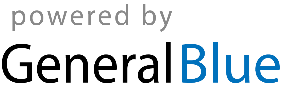 